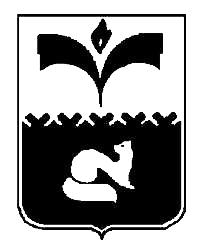 ДУМА ГОРОДА ПОКАЧИХанты-Мансийский автономный округ-ЮграРЕШЕНИЕот 16.06.2015	                                                     	        		№ 53Об экспертной комиссии по оценке предложений об определении мест, нахождение в которых может причинить вред здоровью детей, их физическому, интеллектуальному, психическому, духовному и нравственному развитию, общественных мест, в которых в ночное время не допускается нахождениедетей без сопровождения родителей (лиц, их заменяющих) или лиц, осуществляющих мероприятия с участием детей в городе ПокачиРассмотрев проект решения Думы города Покачи «Об экспертной комиссии по оценке предложений об определении мест, нахождение в которых может причинить вред здоровью детей, их физическому, интеллектуальному, психическому, духовному и нравственному развитию, общественных мест, в которых в ночное время не допускается нахождение детей без сопровождения родителей (лиц, их заменяющих) или лиц, осуществляющих мероприятия с участием детей в городе Покачи», в соответствии со статьей 3 Закона Ханты - Мансийского автономного округа - Югры от 10 июля 2009 года №109-оз «О мерах по реализации отдельных положений Федерального закона «Об основных гарантиях прав ребенка в Российской Федерации» в Ханты - Мансийском автономном округе – Югре», руководствуясь Уставом города Покачи, Дума города РЕШИЛА:Создать экспертную комиссию по оценке предложений об определении мест, нахождение в которых может причинить вред здоровью детей, их физическому, интеллектуальному, психическому, духовному и нравственному развитию, общественных мест, в которых в ночное время не допускается нахождение детей без сопровождения родителей (лиц, их заменяющих) или лиц, осуществляющих мероприятия с участием детей в городе Покачи (далее - экспертная комиссия).Утвердить Положение об экспертной комиссии согласно приложению 1 к настоящему решению.3. Утвердить состав экспертной комиссии согласно приложению 2 к настоящему решению.4. Опубликовать настоящее решение в газете «Покачевский вестник».5. Решение вступает в силу после его официального опубликования.6. Контроль за выполнением решения возложить на постоянную комиссию Думы города по социальным вопросам (председатель В. Л. Таненков).									Приложение 1к решению Думы города Покачи						от  16.06.2016  № 53Положениеоб экспертной комиссии по оценке предложений об определении мест, нахождение в которых может причинить вред здоровью детей, их физическому, интеллектуальному, психическому, духовному и нравственному развитию, общественных мест, в которых в ночное время не допускается нахождение детей без сопровождения родителей (лиц, их заменяющих) или лиц, осуществляющих мероприятия с участием детей в городе Покачи (далее - Положение)Статья 1. Общие положения1. Настоящее Положение разработано в соответствии с Законом Ханты - Мансийского автономного округа - Югры от 10.07.2009 №109-оз «О мерах по реализации отдельных положений Федерального закона «Об основных гарантиях прав ребенка в Российской Федерации» в Ханты - Мансийском автономном округе – Югре».2. Положение определяет порядок формирования и деятельности экспертной комиссии по оценке предложений об определении мест, нахождение в которых может причинить вред здоровью детей, их физическому, интеллектуальному, психическому, духовному и нравственному развитию, общественных мест, в которых в ночное время не допускается нахождение детей без сопровождения родителей (лиц, их заменяющих) или лиц, осуществляющих мероприятия с участием детей (далее - экспертная комиссия), оценки предложений по определению на территории города Покачи мест, нахождение в которых может причинить вред здоровью детей, их физическому, интеллектуальному, психическому, духовному и нравственному развитию, общественных мест, в которых в ночное время не допускается нахождение детей без сопровождения родителей (лиц, их заменяющих) или лиц, осуществляющих мероприятия с участием детей (далее - места, нахождение в которых детей не допускается).Статья 2. Задачи экспертной комиссииЗадачами деятельности экспертной комиссии являются:1. Оценка поступивших предложений об определении мест, нахождение в которых детей не допускается.2. Подготовка заключения, содержащего обоснованные выводы о признании мест, нахождение в которых детей не допускается.Статья 3. Порядок формирования экспертной комиссииВ состав экспертной комиссии входят представители отдела опеки и попечительства администрации города Покачи, управления образования администрации города Покачи, управления культуры и молодежной политики администрации города Покачи, управления по физической культуре и спорту администрации города Покачи, бюджетного учреждения «Покачевская городская больница» (по согласованию), ОМВД России по городу Покачи (по согласованию), комиссии по делам несовершеннолетних и защите их прав при администрации города Покачи.В состав экспертной комиссии могут входить по согласованию представители других органов и учреждений, общественных объединений, осуществляющих меры по профилактике безнадзорности и правонарушений несовершеннолетних.Статья 4. Права и обязанности экспертной комиссии1. Приглашать в качестве консультантов и экспертов на заседания экспертной комиссии специалистов, осуществляющих меры по профилактике безнадзорности и правонарушений несовершеннолетних, представителей органов администрации, учреждений и организаций города.2. Запрашивать от руководителей органов администрации, учреждений и организаций города независимо от их организационно-правовой формы и формы собственности необходимые для деятельности экспертной комиссии документы, материалы, информации.3. Представлять в установленном порядке в Думу города Покачи заключения, относящиеся к компетенции экспертной комиссии по оценке предложений об определении мест, нахождение в которых детей не допускается.Статья 5. Порядок деятельности экспертной комиссии1. Деятельностью экспертной комиссии руководит председатель экспертной комиссии, который несет ответственность за выполнение возложенных на экспертную комиссию задач. В отсутствие председателя экспертной комиссии его обязанности выполняет заместитель председателя.2. Заседание экспертной комиссии считается правомочным, если в нем участвует более половины ее членов.3. Заседания экспертной комиссии проводятся по мере необходимости, но не позднее десяти дней со дня поступления предложений об определении мест, нахождение в которых детей не допускается.4. Заключение экспертной комиссии принимается большинством голосов присутствующих на заседании членов экспертной комиссии. 5. Заключение экспертной комиссии носит рекомендательный характер.Статья 6. Предложения по определению мест, нахождение в которых детей не допускается1. Предложения по определению на территории муниципального образования мест, нахождение в которых детей не допускается, могут вноситься органами местного самоуправления, учреждениями города, общественными организациями, гражданами.2. Предложения по определению на территории муниципального образования мест, нахождение в которых детей не допускается, направляются в экспертную комиссию.Статья 7. Оценка предложений по определению мест, нахождение в которых детей не допускается1. Экспертная комиссия оценивает поступившие предложения об определении мест, нахождение в которых детей не допускается.2. По результатам рассмотрения предложений об определении мест, нахождение в которых детей не допускается, экспертная комиссия готовит заключение, которое содержит обоснованные выводы:1) о признании мест, нахождение в которых детей не допускается;2) об отклонении поступивших для оценки предложений.3. Основаниями для признания мест, нахождение в которых детей не допускается, являются:1) наличие признаков, которые могут причинить вред здоровью детей, их физическому, интеллектуальному, психическому, духовному и нравственному развитию;2) анализ оперативной обстановки в городе.4. Заключение об оценке направляется в Думу города Покачи в течение трех рабочих дней со дня принятия.									Приложение 2к решению Думы города Покачи								от  16.06.2016  № 53Составэкспертной комиссии по оценке предложений об определении мест, нахождение в которых может причинить вред здоровью детей, их физическому, интеллектуальному, психическому, духовному и нравственному развитию, общественных мест, в которых в ночное время не допускается нахождение детей без сопровождения родителей (лиц, их заменяющих) или лиц, осуществляющих мероприятия с участием детей в городе Покачи1. Заместитель главы администрации города Покачи по социальным вопросам, председатель комиссии.2. Начальник отдела опеки и попечительства администрации города Покачи.3. Начальник управления культуры и молодёжной политики администрации города Покачи.4. Начальник управления образования администрации города Покачи.5. Начальник управления по физической культуре и спорту администрации города Покачи.6. Начальник отдела по организации деятельности территориальной комиссии по делам несовершеннолетних и защите их прав при администрации города Покачи.7. Эксперт-консультант управления по социальным вопросам администрации города Покачи.8. Старший инспектор (по делам несовершеннолетних) отдела участковых уполномоченных полиции и по делам несовершеннолетних ОМВД России по ГО город Покачи (по согласованию).9. Заведующий детской поликлиникой, врач-педиатр бюджетного учреждения «Покачевская городская больница» (по согласованию).